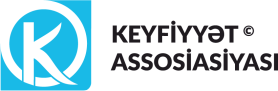 KORPORATİV ÜZVLÜK FORMASI  Ümumi məlumat:  Ümumi məlumat:  Ümumi məlumat:  Ümumi məlumat:  Ümumi məlumat:  Ümumi məlumat:  Ümumi məlumat:  Ümumi məlumat:  Ümumi məlumat:  Ümumi məlumat:ASSOSİASİYA TƏRƏFİNDƏN DOLDURULUR:Üzvlüyün növü:Üzvün nömrəsi:  00___Üzvlüyə qəbul tarixi: __/__/__ASSOSİASİYA TƏRƏFİNDƏN DOLDURULUR:Üzvlüyün növü:Üzvün nömrəsi:  00___Üzvlüyə qəbul tarixi: __/__/__Loqo      Şirkətin adı:Təsis olunduğu tarix:                                                                                                G                        A                   İÜnvan:       Şirkətin adı:Təsis olunduğu tarix:                                                                                                G                        A                   İÜnvan:       Şirkətin adı:Təsis olunduğu tarix:                                                                                                G                        A                   İÜnvan:       Şirkətin adı:Təsis olunduğu tarix:                                                                                                G                        A                   İÜnvan:       Şirkətin adı:Təsis olunduğu tarix:                                                                                                G                        A                   İÜnvan:       Şirkətin adı:Təsis olunduğu tarix:                                                                                                G                        A                   İÜnvan:       Şirkətin adı:Təsis olunduğu tarix:                                                                                                G                        A                   İÜnvan:       Şirkətin adı:Təsis olunduğu tarix:                                                                                                G                        A                   İÜnvan:       Şirkətin adı:Təsis olunduğu tarix:                                                                                                G                        A                   İÜnvan:       Şirkətin adı:Təsis olunduğu tarix:                                                                                                G                        A                   İÜnvan: ASSOSİASİYA TƏRƏFİNDƏN DOLDURULUR:Üzvlüyün növü:Üzvün nömrəsi:  00___Üzvlüyə qəbul tarixi: __/__/__ASSOSİASİYA TƏRƏFİNDƏN DOLDURULUR:Üzvlüyün növü:Üzvün nömrəsi:  00___Üzvlüyə qəbul tarixi: __/__/__Loqo      Şirkətin adı:Təsis olunduğu tarix:                                                                                                G                        A                   İÜnvan:       Şirkətin adı:Təsis olunduğu tarix:                                                                                                G                        A                   İÜnvan:       Şirkətin adı:Təsis olunduğu tarix:                                                                                                G                        A                   İÜnvan:       Şirkətin adı:Təsis olunduğu tarix:                                                                                                G                        A                   İÜnvan:       Şirkətin adı:Təsis olunduğu tarix:                                                                                                G                        A                   İÜnvan:       Şirkətin adı:Təsis olunduğu tarix:                                                                                                G                        A                   İÜnvan:       Şirkətin adı:Təsis olunduğu tarix:                                                                                                G                        A                   İÜnvan:       Şirkətin adı:Təsis olunduğu tarix:                                                                                                G                        A                   İÜnvan:       Şirkətin adı:Təsis olunduğu tarix:                                                                                                G                        A                   İÜnvan:       Şirkətin adı:Təsis olunduğu tarix:                                                                                                G                        A                   İÜnvan: Loqo Tel:     Mobil:     E-poçt:  Sayt: www.____________.___ Tel:     Mobil:     E-poçt:  Sayt: www.____________.___ Tel:     Mobil:     E-poçt:  Sayt: www.____________.___ Tel:     Mobil:     E-poçt:  Sayt: www.____________.___ Tel:     Mobil:     E-poçt:  Sayt: www.____________.___ Tel:     Mobil:     E-poçt:  Sayt: www.____________.___ Tel:     Mobil:     E-poçt:  Sayt: www.____________.___ Tel:     Mobil:     E-poçt:  Sayt: www.____________.___ Tel:     Mobil:     E-poçt:  Sayt: www.____________.___ Tel:     Mobil:     E-poçt:  Sayt: www.____________.___ Tel:     Mobil:     E-poçt:  Sayt: www.____________.___ Tel:     Mobil:     E-poçt:  Sayt: www.____________.___Fəaliyyət göstərdiyi sektor:Fəaliyyət göstərdiyi sektor:Fəaliyyət göstərdiyi sektor:Fəaliyyət göstərdiyi sektor:Fəaliyyət göstərdiyi sektor:Fəaliyyət göstərdiyi sektor:Fəaliyyət göstərdiyi sektor:Əlaqəli şəxs:Əlaqəli şəxs:Əlaqəli şəxs:Əlaqəli şəxs:Əlaqəli şəxs:Əlaqəli şəxs: Kənd təsərrüfatı Qida Ticarət Məsləhət Sertifikatlaşdırma Səhiyyə Kənd təsərrüfatı Qida Ticarət Məsləhət Sertifikatlaşdırma Səhiyyə Balıqçılıq Maliyyə İctimai iaşə Emal QHT Sənaye Balıqçılıq Maliyyə İctimai iaşə Emal QHT Sənaye Balıqçılıq Maliyyə İctimai iaşə Emal QHT Sənaye Elm və Təhsil İnşaat Nəqliyyat Rabitə Enerji Digəri_____________ Elm və Təhsil İnşaat Nəqliyyat Rabitə Enerji Digəri_____________Adı, SoyadıVəzifəsiTel:   (Daxili ____)          Mobil:   E-poçt:    Adı, SoyadıVəzifəsiTel:   (Daxili ____)          Mobil:   E-poçt:    Adı, SoyadıVəzifəsiTel:   (Daxili ____)          Mobil:   E-poçt:    Adı, SoyadıVəzifəsiTel:   (Daxili ____)          Mobil:   E-poçt:    Adı, SoyadıVəzifəsiTel:   (Daxili ____)          Mobil:   E-poçt:    Adı, SoyadıVəzifəsiTel:   (Daxili ____)          Mobil:   E-poçt:    Assosiasiyaya nə üçün üzv  olmaq istəyirsiniz?Assosiasiyaya nə üçün üzv  olmaq istəyirsiniz?Assosiasiyaya nə üçün üzv  olmaq istəyirsiniz?Assosiasiyaya nə üçün üzv  olmaq istəyirsiniz?Assosiasiyaya nə üçün üzv  olmaq istəyirsiniz?Maraqlandğınız sahə:Maraqlandğınız sahə:Maraqlandğınız sahə:Maraqlandğınız sahə:Maraqlandğınız sahə:Maraqlandğınız sahə:Maraqlandğınız sahə:Maraqlandğınız sahə: Bilik/informasiya əldə etmək Təlim  güzəştləri Keyfiyyət şəbəkəsinə qoşulmaq Məsləhət və audit layihələrində güzəşt əldə etmək İctimai təşəbbüslərə dəstək olmaq Standartların hazırlanmasında iştirak etmək Digəri_______________ İctimai təşəbbüslərə dəstək olmaq Standartların hazırlanmasında iştirak etmək Digəri_______________ İctimai təşəbbüslərə dəstək olmaq Standartların hazırlanmasında iştirak etmək Digəri_______________ İctimai təşəbbüslərə dəstək olmaq Standartların hazırlanmasında iştirak etmək Digəri_______________ Keyfiyyəti idarəetmə Ətraf-mühit idarəetməsi (EM) Qida təhlükəsizliyi (FS) İnformasiya təhlükəsizliyi Əməyin təhlükəsizliyi və  
      peşə sağlamlığı  Keyfiyyəti idarəetmə Ətraf-mühit idarəetməsi (EM) Qida təhlükəsizliyi (FS) İnformasiya təhlükəsizliyi Əməyin təhlükəsizliyi və  
      peşə sağlamlığı  Keyfiyyəti idarəetmə Ətraf-mühit idarəetməsi (EM) Qida təhlükəsizliyi (FS) İnformasiya təhlükəsizliyi Əməyin təhlükəsizliyi və  
      peşə sağlamlığı   Metrologiya və kalibrləmə Risklərin idarə edilməsi  Proseslərin idarə edilməsi Global G.A.P.  Orqanik kənd təsərrüfatı Digər____________________  Metrologiya və kalibrləmə Risklərin idarə edilməsi  Proseslərin idarə edilməsi Global G.A.P.  Orqanik kənd təsərrüfatı Digər____________________  Metrologiya və kalibrləmə Risklərin idarə edilməsi  Proseslərin idarə edilməsi Global G.A.P.  Orqanik kənd təsərrüfatı Digər____________________Qeyd: Assosiasiya seçdiyiniz sahələrə aid informasiya, təlim və hər hansı bir yeniliklərlə bağlı sizin elektron poçtunuza məktublar göndərəcəkdir. Bu da sizə maraqlandığınız sahə üzrə daim yeni məlumatlar əldə etməyə və tədbirlərdən faydalanmağa imkan verəcəkdir.Qeyd: Assosiasiya seçdiyiniz sahələrə aid informasiya, təlim və hər hansı bir yeniliklərlə bağlı sizin elektron poçtunuza məktublar göndərəcəkdir. Bu da sizə maraqlandığınız sahə üzrə daim yeni məlumatlar əldə etməyə və tədbirlərdən faydalanmağa imkan verəcəkdir.Assosiasiya üzvlüyün  növünü*  seçin:Assosiasiya üzvlüyün  növünü*  seçin:Assosiasiya üzvlüyün  növünü*  seçin:Assosiasiya üzvlüyün  növünü*  seçin:Assosiasiya üzvlüyün  növünü*  seçin:Assosiasiya üzvlüyün  növünü*  seçin:Assosiasiya üzvlüyün  növünü*  seçin:Assosiasiya üzvlüyün  növünü*  seçin:Assosiasiya üzvlüyün  növünü*  seçin:Assosiasiya üzvlüyün  növünü*  seçin:Assosiasiya üzvlüyün  növünü*  seçin:Assosiasiya üzvlüyün  növünü*  seçin:Assosiasiya üzvlüyün  növünü*  seçin: QızılAssosiasiyanın korporativ üzvlər üçün təqdim etdiyi bütün resurslardan ən üstün şərtlər və güzəştlərlə yaralanın!          İllik 1500 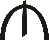  QızılAssosiasiyanın korporativ üzvlər üçün təqdim etdiyi bütün resurslardan ən üstün şərtlər və güzəştlərlə yaralanın!          İllik 1500  QızılAssosiasiyanın korporativ üzvlər üçün təqdim etdiyi bütün resurslardan ən üstün şərtlər və güzəştlərlə yaralanın!          İllik 1500  QızılAssosiasiyanın korporativ üzvlər üçün təqdim etdiyi bütün resurslardan ən üstün şərtlər və güzəştlərlə yaralanın!          İllik 1500  Gümüş          Assosiasiyanın sizə və işçilərinizə təqdim etdiyi faydalarardan yararlanmaqla fəaliyyətinizin effektivliyini artırın!          İllik 1200  Gümüş          Assosiasiyanın sizə və işçilərinizə təqdim etdiyi faydalarardan yararlanmaqla fəaliyyətinizin effektivliyini artırın!          İllik 1200  Gümüş          Assosiasiyanın sizə və işçilərinizə təqdim etdiyi faydalarardan yararlanmaqla fəaliyyətinizin effektivliyini artırın!          İllik 1200  Gümüş          Assosiasiyanın sizə və işçilərinizə təqdim etdiyi faydalarardan yararlanmaqla fəaliyyətinizin effektivliyini artırın!          İllik 1200  Gümüş          Assosiasiyanın sizə və işçilərinizə təqdim etdiyi faydalarardan yararlanmaqla fəaliyyətinizin effektivliyini artırın!          İllik 1200  Standart          Keyfiyyət şəbəkəmizin bir üzvünə çevrilməklə özünüzün və işçilərinizin performansını inkişaf etdirin! İllik 800  Standart          Keyfiyyət şəbəkəmizin bir üzvünə çevrilməklə özünüzün və işçilərinizin performansını inkişaf etdirin! İllik 800  Standart          Keyfiyyət şəbəkəmizin bir üzvünə çevrilməklə özünüzün və işçilərinizin performansını inkişaf etdirin! İllik 800  Standart          Keyfiyyət şəbəkəmizin bir üzvünə çevrilməklə özünüzün və işçilərinizin performansını inkişaf etdirin! İllik 800          * Üzvlüyün hər bir növü və onların faydaları haqqında məlumat ikinci səhifədə verilmişdir.         * Üzvlüyün hər bir növü və onların faydaları haqqında məlumat ikinci səhifədə verilmişdir.         * Üzvlüyün hər bir növü və onların faydaları haqqında məlumat ikinci səhifədə verilmişdir.         * Üzvlüyün hər bir növü və onların faydaları haqqında məlumat ikinci səhifədə verilmişdir.         * Üzvlüyün hər bir növü və onların faydaları haqqında məlumat ikinci səhifədə verilmişdir.         * Üzvlüyün hər bir növü və onların faydaları haqqında məlumat ikinci səhifədə verilmişdir.         * Üzvlüyün hər bir növü və onların faydaları haqqında məlumat ikinci səhifədə verilmişdir.         * Üzvlüyün hər bir növü və onların faydaları haqqında məlumat ikinci səhifədə verilmişdir.         * Üzvlüyün hər bir növü və onların faydaları haqqında məlumat ikinci səhifədə verilmişdir.         * Üzvlüyün hər bir növü və onların faydaları haqqında məlumat ikinci səhifədə verilmişdir.         * Üzvlüyün hər bir növü və onların faydaları haqqında məlumat ikinci səhifədə verilmişdir.         * Üzvlüyün hər bir növü və onların faydaları haqqında məlumat ikinci səhifədə verilmişdir.         * Üzvlüyün hər bir növü və onların faydaları haqqında məlumat ikinci səhifədə verilmişdir.Bank rekvizitlərimiz:Bank rekvizitlərimiz:Bank rekvizitlərimiz:Bank rekvizitlərimiz:Bank rekvizitlərimiz:Bank rekvizitlərimiz:Bank rekvizitlərimiz:Bank rekvizitlərimiz:Bank rekvizitlərimiz:Bank rekvizitlərimiz:Zəhmət olmasa, doldurduğunuz bu formanın elektron və ya çap variantını aşağıdakı ünvana göndərin: “Keyfiyyət Assosiasiyası”Babək prospekti 64 D, 4-cü mərtəbə Nizami rayonuBakı şəhəri, Azərbaycan(+994 12) 480 28 47
(+994 55) 220 94 09 (+994 77) 359 95 75
membership@aqa.az“Keyfiyyət Assosiasiyası” İctimai Birliyi VÖEN:1301843881Ünvan:  Azərbaycan Bakı şəhəri, İndeks: Az 1009,Yasamal Rayonu, Vıdadı Küçəsi, Ev 3, mənzil D  3.“Keyfiyyət Assosiasiyası” İctimai Birliyi VÖEN:1301843881Ünvan:  Azərbaycan Bakı şəhəri, İndeks: Az 1009,Yasamal Rayonu, Vıdadı Küçəsi, Ev 3, mənzil D  3.“Keyfiyyət Assosiasiyası” İctimai Birliyi VÖEN:1301843881Ünvan:  Azərbaycan Bakı şəhəri, İndeks: Az 1009,Yasamal Rayonu, Vıdadı Küçəsi, Ev 3, mənzil D  3.Bank: “Unibank” KB ASC-nin BM FilialıHesablaşma Hesabı: AZ29UBAZ02152751738090AZN001Kod: 512264S.W.I.F.T.: UBAZAZ22Bank: “Unibank” KB ASC-nin BM FilialıHesablaşma Hesabı: AZ29UBAZ02152751738090AZN001Kod: 512264S.W.I.F.T.: UBAZAZ22Bank: “Unibank” KB ASC-nin BM FilialıHesablaşma Hesabı: AZ29UBAZ02152751738090AZN001Kod: 512264S.W.I.F.T.: UBAZAZ22VÖEN:1300017201Müxbir hesab: AZ46NABZ01350100000000015944VÖEN:1300017201Müxbir hesab: AZ46NABZ01350100000000015944VÖEN:1300017201Müxbir hesab: AZ46NABZ01350100000000015944VÖEN:1300017201Müxbir hesab: AZ46NABZ01350100000000015944Zəhmət olmasa, doldurduğunuz bu formanın elektron və ya çap variantını aşağıdakı ünvana göndərin: “Keyfiyyət Assosiasiyası”Babək prospekti 64 D, 4-cü mərtəbə Nizami rayonuBakı şəhəri, Azərbaycan(+994 12) 480 28 47
(+994 55) 220 94 09 (+994 77) 359 95 75
membership@aqa.azTəşkilatınızın/şirkətinizin və işçilərinizin performansının artırılmasına xidmət edən resurslarımızTəşkilatınızın/şirkətinizin və işçilərinizin performansının artırılmasına xidmət edən resurslarımızTəşkilatınızın/şirkətinizin və işçilərinizin performansının artırılmasına xidmət edən resurslarımızTəşkilatınızın/şirkətinizin və işçilərinizin performansının artırılmasına xidmət edən resurslarımızTəşkilatınızın/şirkətinizin və işçilərinizin performansının artırılmasına xidmət edən resurslarımızTəşkilatınızın/şirkətinizin və işçilərinizin performansının artırılmasına xidmət edən resurslarımızTəşkilatınızın/şirkətinizin və işçilərinizin performansının artırılmasına xidmət edən resurslarımızTəşkilatınızın/şirkətinizin və işçilərinizin performansının artırılmasına xidmət edən resurslarımızTəşkilatınızın/şirkətinizin və işçilərinizin performansının artırılmasına xidmət edən resurslarımızTəşkilatınızın/şirkətinizin və işçilərinizin performansının artırılmasına xidmət edən resurslarımızKorporativ üzvlükKorporativ üzvlükÜzvlüyün növü:Üzvlük haqqı:Ödəniş qaydaları:Ödəniş qaydaları:Ödəniş qaydaları:Ödəniş qaydaları:Ödəniş qaydaları:Ödəniş qaydaları:“Keyfiyyət Assosiasiyası” İctimai Birliyi Azərbaycanda keyfiyyət məsələlərilə məşğul olan və bu məqsədlə       bir çox mütəxəssisi öz ətrafında birləşdirən yeganə qeyri-hökumət təşkilatıdır. Təşkilat ölkəmizdə fəaliyyət göstərən və performansını artırmaq istəyən şirkət/təşkilatları Assosiasiyaya üzv olmağa dəvət edir. Assosiasiyaya üzv olun və aşağıda təqdim olunan faydalardan yararlanın!“Keyfiyyət Assosiasiyası” İctimai Birliyi Azərbaycanda keyfiyyət məsələlərilə məşğul olan və bu məqsədlə       bir çox mütəxəssisi öz ətrafında birləşdirən yeganə qeyri-hökumət təşkilatıdır. Təşkilat ölkəmizdə fəaliyyət göstərən və performansını artırmaq istəyən şirkət/təşkilatları Assosiasiyaya üzv olmağa dəvət edir. Assosiasiyaya üzv olun və aşağıda təqdim olunan faydalardan yararlanın!Qızıl1500 AznAssosiasiyaya üzv olmaq üçün  müraciət edən şirkətlər/təşkilatlar  üzvlüyə ancaq seçdikləri üzvlük növünə uyğun üzvlük haqlarını ödədikdən sonra qəbul edilir. Üzvlük haqları ilə bağlı ödəniş üzvlük üçün müraciət edilən gündən etibarən 5 iş günü ərzində həyata keçirilməlidir. Assosiasiyaya üzv olmaq üçün  müraciət edən şirkətlər/təşkilatlar  üzvlüyə ancaq seçdikləri üzvlük növünə uyğun üzvlük haqlarını ödədikdən sonra qəbul edilir. Üzvlük haqları ilə bağlı ödəniş üzvlük üçün müraciət edilən gündən etibarən 5 iş günü ərzində həyata keçirilməlidir. Assosiasiyaya üzv olmaq üçün  müraciət edən şirkətlər/təşkilatlar  üzvlüyə ancaq seçdikləri üzvlük növünə uyğun üzvlük haqlarını ödədikdən sonra qəbul edilir. Üzvlük haqları ilə bağlı ödəniş üzvlük üçün müraciət edilən gündən etibarən 5 iş günü ərzində həyata keçirilməlidir. Assosiasiyaya üzv olmaq üçün  müraciət edən şirkətlər/təşkilatlar  üzvlüyə ancaq seçdikləri üzvlük növünə uyğun üzvlük haqlarını ödədikdən sonra qəbul edilir. Üzvlük haqları ilə bağlı ödəniş üzvlük üçün müraciət edilən gündən etibarən 5 iş günü ərzində həyata keçirilməlidir. Assosiasiyaya üzv olmaq üçün  müraciət edən şirkətlər/təşkilatlar  üzvlüyə ancaq seçdikləri üzvlük növünə uyğun üzvlük haqlarını ödədikdən sonra qəbul edilir. Üzvlük haqları ilə bağlı ödəniş üzvlük üçün müraciət edilən gündən etibarən 5 iş günü ərzində həyata keçirilməlidir. Assosiasiyaya üzv olmaq üçün  müraciət edən şirkətlər/təşkilatlar  üzvlüyə ancaq seçdikləri üzvlük növünə uyğun üzvlük haqlarını ödədikdən sonra qəbul edilir. Üzvlük haqları ilə bağlı ödəniş üzvlük üçün müraciət edilən gündən etibarən 5 iş günü ərzində həyata keçirilməlidir. “Keyfiyyət Assosiasiyası” İctimai Birliyi Azərbaycanda keyfiyyət məsələlərilə məşğul olan və bu məqsədlə       bir çox mütəxəssisi öz ətrafında birləşdirən yeganə qeyri-hökumət təşkilatıdır. Təşkilat ölkəmizdə fəaliyyət göstərən və performansını artırmaq istəyən şirkət/təşkilatları Assosiasiyaya üzv olmağa dəvət edir. Assosiasiyaya üzv olun və aşağıda təqdim olunan faydalardan yararlanın!“Keyfiyyət Assosiasiyası” İctimai Birliyi Azərbaycanda keyfiyyət məsələlərilə məşğul olan və bu məqsədlə       bir çox mütəxəssisi öz ətrafında birləşdirən yeganə qeyri-hökumət təşkilatıdır. Təşkilat ölkəmizdə fəaliyyət göstərən və performansını artırmaq istəyən şirkət/təşkilatları Assosiasiyaya üzv olmağa dəvət edir. Assosiasiyaya üzv olun və aşağıda təqdim olunan faydalardan yararlanın!Gümüş      1200 AznAssosiasiyaya üzv olmaq üçün  müraciət edən şirkətlər/təşkilatlar  üzvlüyə ancaq seçdikləri üzvlük növünə uyğun üzvlük haqlarını ödədikdən sonra qəbul edilir. Üzvlük haqları ilə bağlı ödəniş üzvlük üçün müraciət edilən gündən etibarən 5 iş günü ərzində həyata keçirilməlidir. Assosiasiyaya üzv olmaq üçün  müraciət edən şirkətlər/təşkilatlar  üzvlüyə ancaq seçdikləri üzvlük növünə uyğun üzvlük haqlarını ödədikdən sonra qəbul edilir. Üzvlük haqları ilə bağlı ödəniş üzvlük üçün müraciət edilən gündən etibarən 5 iş günü ərzində həyata keçirilməlidir. Assosiasiyaya üzv olmaq üçün  müraciət edən şirkətlər/təşkilatlar  üzvlüyə ancaq seçdikləri üzvlük növünə uyğun üzvlük haqlarını ödədikdən sonra qəbul edilir. Üzvlük haqları ilə bağlı ödəniş üzvlük üçün müraciət edilən gündən etibarən 5 iş günü ərzində həyata keçirilməlidir. Assosiasiyaya üzv olmaq üçün  müraciət edən şirkətlər/təşkilatlar  üzvlüyə ancaq seçdikləri üzvlük növünə uyğun üzvlük haqlarını ödədikdən sonra qəbul edilir. Üzvlük haqları ilə bağlı ödəniş üzvlük üçün müraciət edilən gündən etibarən 5 iş günü ərzində həyata keçirilməlidir. Assosiasiyaya üzv olmaq üçün  müraciət edən şirkətlər/təşkilatlar  üzvlüyə ancaq seçdikləri üzvlük növünə uyğun üzvlük haqlarını ödədikdən sonra qəbul edilir. Üzvlük haqları ilə bağlı ödəniş üzvlük üçün müraciət edilən gündən etibarən 5 iş günü ərzində həyata keçirilməlidir. Assosiasiyaya üzv olmaq üçün  müraciət edən şirkətlər/təşkilatlar  üzvlüyə ancaq seçdikləri üzvlük növünə uyğun üzvlük haqlarını ödədikdən sonra qəbul edilir. Üzvlük haqları ilə bağlı ödəniş üzvlük üçün müraciət edilən gündən etibarən 5 iş günü ərzində həyata keçirilməlidir. “Keyfiyyət Assosiasiyası” İctimai Birliyi Azərbaycanda keyfiyyət məsələlərilə məşğul olan və bu məqsədlə       bir çox mütəxəssisi öz ətrafında birləşdirən yeganə qeyri-hökumət təşkilatıdır. Təşkilat ölkəmizdə fəaliyyət göstərən və performansını artırmaq istəyən şirkət/təşkilatları Assosiasiyaya üzv olmağa dəvət edir. Assosiasiyaya üzv olun və aşağıda təqdim olunan faydalardan yararlanın!“Keyfiyyət Assosiasiyası” İctimai Birliyi Azərbaycanda keyfiyyət məsələlərilə məşğul olan və bu məqsədlə       bir çox mütəxəssisi öz ətrafında birləşdirən yeganə qeyri-hökumət təşkilatıdır. Təşkilat ölkəmizdə fəaliyyət göstərən və performansını artırmaq istəyən şirkət/təşkilatları Assosiasiyaya üzv olmağa dəvət edir. Assosiasiyaya üzv olun və aşağıda təqdim olunan faydalardan yararlanın!Standart   800 AznAssosiasiyaya üzv olmaq üçün  müraciət edən şirkətlər/təşkilatlar  üzvlüyə ancaq seçdikləri üzvlük növünə uyğun üzvlük haqlarını ödədikdən sonra qəbul edilir. Üzvlük haqları ilə bağlı ödəniş üzvlük üçün müraciət edilən gündən etibarən 5 iş günü ərzində həyata keçirilməlidir. Assosiasiyaya üzv olmaq üçün  müraciət edən şirkətlər/təşkilatlar  üzvlüyə ancaq seçdikləri üzvlük növünə uyğun üzvlük haqlarını ödədikdən sonra qəbul edilir. Üzvlük haqları ilə bağlı ödəniş üzvlük üçün müraciət edilən gündən etibarən 5 iş günü ərzində həyata keçirilməlidir. Assosiasiyaya üzv olmaq üçün  müraciət edən şirkətlər/təşkilatlar  üzvlüyə ancaq seçdikləri üzvlük növünə uyğun üzvlük haqlarını ödədikdən sonra qəbul edilir. Üzvlük haqları ilə bağlı ödəniş üzvlük üçün müraciət edilən gündən etibarən 5 iş günü ərzində həyata keçirilməlidir. Assosiasiyaya üzv olmaq üçün  müraciət edən şirkətlər/təşkilatlar  üzvlüyə ancaq seçdikləri üzvlük növünə uyğun üzvlük haqlarını ödədikdən sonra qəbul edilir. Üzvlük haqları ilə bağlı ödəniş üzvlük üçün müraciət edilən gündən etibarən 5 iş günü ərzində həyata keçirilməlidir. Assosiasiyaya üzv olmaq üçün  müraciət edən şirkətlər/təşkilatlar  üzvlüyə ancaq seçdikləri üzvlük növünə uyğun üzvlük haqlarını ödədikdən sonra qəbul edilir. Üzvlük haqları ilə bağlı ödəniş üzvlük üçün müraciət edilən gündən etibarən 5 iş günü ərzində həyata keçirilməlidir. Assosiasiyaya üzv olmaq üçün  müraciət edən şirkətlər/təşkilatlar  üzvlüyə ancaq seçdikləri üzvlük növünə uyğun üzvlük haqlarını ödədikdən sonra qəbul edilir. Üzvlük haqları ilə bağlı ödəniş üzvlük üçün müraciət edilən gündən etibarən 5 iş günü ərzində həyata keçirilməlidir. Formanı doldur və keyfiyyət hərəkatına qoşul!Formanı doldur və keyfiyyət hərəkatına qoşul!Formanı doldur və keyfiyyət hərəkatına qoşul!Formanı doldur və keyfiyyət hərəkatına qoşul!Formanı doldur və keyfiyyət hərəkatına qoşul!Formanı doldur və keyfiyyət hərəkatına qoşul!Formanı doldur və keyfiyyət hərəkatına qoşul!Formanı doldur və keyfiyyət hərəkatına qoşul!Formanı doldur və keyfiyyət hərəkatına qoşul!Formanı doldur və keyfiyyət hərəkatına qoşul!ŞİRKƏTLƏR/TƏŞKİLATLAR ÜÇÜN FAYDALARKeyfiyyət şəbəkəmizin bir üzvünə çevrilməklə şirkətinizin/təşkilatınızın fəaliyyətinə dəyər qatın!ŞİRKƏTLƏR/TƏŞKİLATLAR ÜÇÜN FAYDALARKeyfiyyət şəbəkəmizin bir üzvünə çevrilməklə şirkətinizin/təşkilatınızın fəaliyyətinə dəyər qatın!ŞİRKƏTLƏR/TƏŞKİLATLAR ÜÇÜN FAYDALARKeyfiyyət şəbəkəmizin bir üzvünə çevrilməklə şirkətinizin/təşkilatınızın fəaliyyətinə dəyər qatın!ŞİRKƏTLƏR/TƏŞKİLATLAR ÜÇÜN FAYDALARKeyfiyyət şəbəkəmizin bir üzvünə çevrilməklə şirkətinizin/təşkilatınızın fəaliyyətinə dəyər qatın!ŞİRKƏTLƏR/TƏŞKİLATLAR ÜÇÜN FAYDALARKeyfiyyət şəbəkəmizin bir üzvünə çevrilməklə şirkətinizin/təşkilatınızın fəaliyyətinə dəyər qatın!ŞİRKƏTLƏR/TƏŞKİLATLAR ÜÇÜN FAYDALARKeyfiyyət şəbəkəmizin bir üzvünə çevrilməklə şirkətinizin/təşkilatınızın fəaliyyətinə dəyər qatın!ŞİRKƏTLƏR/TƏŞKİLATLAR ÜÇÜN FAYDALARKeyfiyyət şəbəkəmizin bir üzvünə çevrilməklə şirkətinizin/təşkilatınızın fəaliyyətinə dəyər qatın!ŞİRKƏTLƏR/TƏŞKİLATLAR ÜÇÜN FAYDALARKeyfiyyət şəbəkəmizin bir üzvünə çevrilməklə şirkətinizin/təşkilatınızın fəaliyyətinə dəyər qatın!ŞİRKƏTLƏR/TƏŞKİLATLAR ÜÇÜN FAYDALARKeyfiyyət şəbəkəmizin bir üzvünə çevrilməklə şirkətinizin/təşkilatınızın fəaliyyətinə dəyər qatın!ŞİRKƏTLƏR/TƏŞKİLATLAR ÜÇÜN FAYDALARKeyfiyyət şəbəkəmizin bir üzvünə çevrilməklə şirkətinizin/təşkilatınızın fəaliyyətinə dəyər qatın!FAYDALARMəlumatMəlumatMəlumatMəlumatQızılQızılGümüşGümüşStandartKeyfiyyət şəbəkəsinin üzvü olmaqTəcrübə mübadiləsi əldə edəcəyiniz bir platformaya qatılın və səsinizi dövlət və digər strukturlara çatdıran şəbəkənin bir parçası olun!Təcrübə mübadiləsi əldə edəcəyiniz bir platformaya qatılın və səsinizi dövlət və digər strukturlara çatdıran şəbəkənin bir parçası olun!Təcrübə mübadiləsi əldə edəcəyiniz bir platformaya qatılın və səsinizi dövlət və digər strukturlara çatdıran şəbəkənin bir parçası olun!Təcrübə mübadiləsi əldə edəcəyiniz bir platformaya qatılın və səsinizi dövlət və digər strukturlara çatdıran şəbəkənin bir parçası olun!Korporativ təlimlərdə güzəştlərKorporativ təlimlərə qatılmaqla təşkilati biliklərinizi artırın!Korporativ təlimlərə qatılmaqla təşkilati biliklərinizi artırın!Korporativ təlimlərə qatılmaqla təşkilati biliklərinizi artırın!Korporativ təlimlərə qatılmaqla təşkilati biliklərinizi artırın!15%15%10%10%5%Ödənişsiz təlim almaqÖdənişsiz təlimlərlə yeni mövzularla bağlı biliklərə yiyələnin!Ödənişsiz təlimlərlə yeni mövzularla bağlı biliklərə yiyələnin!Ödənişsiz təlimlərlə yeni mövzularla bağlı biliklərə yiyələnin!Ödənişsiz təlimlərlə yeni mövzularla bağlı biliklərə yiyələnin!İşçilərin keyfiyyət şəbəkəsinə daxil edilməsiİşçilərinizi keyfiyyət şəbəkəsinə üzv etməklə onların peşəkar inkişafına dəyər qatın və müəssisənizə töhfələrini artırın!İşçilərinizi keyfiyyət şəbəkəsinə üzv etməklə onların peşəkar inkişafına dəyər qatın və müəssisənizə töhfələrini artırın!İşçilərinizi keyfiyyət şəbəkəsinə üzv etməklə onların peşəkar inkişafına dəyər qatın və müəssisənizə töhfələrini artırın!İşçilərinizi keyfiyyət şəbəkəsinə üzv etməklə onların peşəkar inkişafına dəyər qatın və müəssisənizə töhfələrini artırın!5 üzv5 üzv3 üzv3 üzv1 üzvNəşrləri güzəştli şərtlərlə əldə etməkKetfiyyət və idarəetmə ilə bağlı nəşrlərimizi əldə etməklə performansınızın yüksəlməsinə xidmət edən resurslara sahib olun!Ketfiyyət və idarəetmə ilə bağlı nəşrlərimizi əldə etməklə performansınızın yüksəlməsinə xidmət edən resurslara sahib olun!Ketfiyyət və idarəetmə ilə bağlı nəşrlərimizi əldə etməklə performansınızın yüksəlməsinə xidmət edən resurslara sahib olun!Ketfiyyət və idarəetmə ilə bağlı nəşrlərimizi əldə etməklə performansınızın yüksəlməsinə xidmət edən resurslara sahib olun!15%15%“Keyfiyyət və menecment” jurnalını pulsuz əldə etməkKeyfiyyət sahəsində yeganə nəşr olan jurnalımızı əldə etməklə keyfiyyət və idarəetmə ilə bağlı məqalələri oxuyun!Keyfiyyət sahəsində yeganə nəşr olan jurnalımızı əldə etməklə keyfiyyət və idarəetmə ilə bağlı məqalələri oxuyun!Keyfiyyət sahəsində yeganə nəşr olan jurnalımızı əldə etməklə keyfiyyət və idarəetmə ilə bağlı məqalələri oxuyun!Keyfiyyət sahəsində yeganə nəşr olan jurnalımızı əldə etməklə keyfiyyət və idarəetmə ilə bağlı məqalələri oxuyun!Audit xidmətlərində güzəştlərDaxil audit xidmətlərimizdən güzəştli qiymətlərlə əldə edərək inkişafınızda peşəkar auditorlarımızın xidmətindən yaralanın!Daxil audit xidmətlərimizdən güzəştli qiymətlərlə əldə edərək inkişafınızda peşəkar auditorlarımızın xidmətindən yaralanın!Daxil audit xidmətlərimizdən güzəştli qiymətlərlə əldə edərək inkişafınızda peşəkar auditorlarımızın xidmətindən yaralanın!Daxil audit xidmətlərimizdən güzəştli qiymətlərlə əldə edərək inkişafınızda peşəkar auditorlarımızın xidmətindən yaralanın!15%15%10%10%5%Məsləhət layihələrində güzəştlərAssosiasiyaya üzv olmaqla maraqlı olduğunuz məsləhət xidmətlərini daha güzəştli qiymətlərlə əldə edin! Assosiasiyaya üzv olmaqla maraqlı olduğunuz məsləhət xidmətlərini daha güzəştli qiymətlərlə əldə edin! Assosiasiyaya üzv olmaqla maraqlı olduğunuz məsləhət xidmətlərini daha güzəştli qiymətlərlə əldə edin! Assosiasiyaya üzv olmaqla maraqlı olduğunuz məsləhət xidmətlərini daha güzəştli qiymətlərlə əldə edin! 15%15%10%10%5%Pulsuz məsləhət xidmətiFəaliyyətinizdə keyfiyyət və idarəetmə standartlarının tətbiqi ilə bağlı yaranan suallara peşəkarlardan cavab alın!Fəaliyyətinizdə keyfiyyət və idarəetmə standartlarının tətbiqi ilə bağlı yaranan suallara peşəkarlardan cavab alın!Fəaliyyətinizdə keyfiyyət və idarəetmə standartlarının tətbiqi ilə bağlı yaranan suallara peşəkarlardan cavab alın!Fəaliyyətinizdə keyfiyyət və idarəetmə standartlarının tətbiqi ilə bağlı yaranan suallara peşəkarlardan cavab alın!Şirkətin müxtəlif resurslarla reklamıTanınmanızda bizim imknalarımızdan yararlanın!Tanınmanızda bizim imknalarımızdan yararlanın!Tanınmanızda bizim imknalarımızdan yararlanın!Tanınmanızda bizim imknalarımızdan yararlanın!TədbirlərAssosiasiyaya tərəfindən təşkil olunan konfrans, seminar və digər tədbirlərdə özünüzü tanıdın!Assosiasiyaya tərəfindən təşkil olunan konfrans, seminar və digər tədbirlərdə özünüzü tanıdın!Assosiasiyaya tərəfindən təşkil olunan konfrans, seminar və digər tədbirlərdə özünüzü tanıdın!Assosiasiyaya tərəfindən təşkil olunan konfrans, seminar və digər tədbirlərdə özünüzü tanıdın!BRV*BRV*RM*RM*RM*Sosial mediaLinkedin və Facebook şəbəkəmizdəki minlərlə istifadəçiyə çıxış əldə edin!Linkedin və Facebook şəbəkəmizdəki minlərlə istifadəçiyə çıxış əldə edin!Linkedin və Facebook şəbəkəmizdəki minlərlə istifadəçiyə çıxış əldə edin!Linkedin və Facebook şəbəkəmizdəki minlərlə istifadəçiyə çıxış əldə edin!4 post/ay4 post/ay 3 post/ay 3 post/ay2 post/aySaytSaytımızda öz reklam banerlərinizi yerləşdirin!Saytımızda öz reklam banerlərinizi yerləşdirin!Saytımızda öz reklam banerlərinizi yerləşdirin!Saytımızda öz reklam banerlərinizi yerləşdirin!5 Baner5 Baner3 Baner3 Baner1 Baner*BRV – Assosiasiyanın təbbirlərində şirkətin banerlərinin yerləşdirilməsi və  reklam materiallarının paylanılması;       *RM –  təbbirlərdə şirkətin reklam materiallarının paylanılması.*BRV – Assosiasiyanın təbbirlərində şirkətin banerlərinin yerləşdirilməsi və  reklam materiallarının paylanılması;       *RM –  təbbirlərdə şirkətin reklam materiallarının paylanılması.*BRV – Assosiasiyanın təbbirlərində şirkətin banerlərinin yerləşdirilməsi və  reklam materiallarının paylanılması;       *RM –  təbbirlərdə şirkətin reklam materiallarının paylanılması.*BRV – Assosiasiyanın təbbirlərində şirkətin banerlərinin yerləşdirilməsi və  reklam materiallarının paylanılması;       *RM –  təbbirlərdə şirkətin reklam materiallarının paylanılması.*BRV – Assosiasiyanın təbbirlərində şirkətin banerlərinin yerləşdirilməsi və  reklam materiallarının paylanılması;       *RM –  təbbirlərdə şirkətin reklam materiallarının paylanılması.*BRV – Assosiasiyanın təbbirlərində şirkətin banerlərinin yerləşdirilməsi və  reklam materiallarının paylanılması;       *RM –  təbbirlərdə şirkətin reklam materiallarının paylanılması.*BRV – Assosiasiyanın təbbirlərində şirkətin banerlərinin yerləşdirilməsi və  reklam materiallarının paylanılması;       *RM –  təbbirlərdə şirkətin reklam materiallarının paylanılması.*BRV – Assosiasiyanın təbbirlərində şirkətin banerlərinin yerləşdirilməsi və  reklam materiallarının paylanılması;       *RM –  təbbirlərdə şirkətin reklam materiallarının paylanılması.*BRV – Assosiasiyanın təbbirlərində şirkətin banerlərinin yerləşdirilməsi və  reklam materiallarının paylanılması;       *RM –  təbbirlərdə şirkətin reklam materiallarının paylanılması.*BRV – Assosiasiyanın təbbirlərində şirkətin banerlərinin yerləşdirilməsi və  reklam materiallarının paylanılması;       *RM –  təbbirlərdə şirkətin reklam materiallarının paylanılması.İŞÇİLƏR ÜÇÜN FAYDALARIşçilərinizin peşəkarlaığlının artırılmasına yönələn həllərimizdən istifadə etməklə şirkətinizin/təşkilatınızın performansının yüksəlməsinə xidmət edən peşəkar bir heyətə sahib olun!İŞÇİLƏR ÜÇÜN FAYDALARIşçilərinizin peşəkarlaığlının artırılmasına yönələn həllərimizdən istifadə etməklə şirkətinizin/təşkilatınızın performansının yüksəlməsinə xidmət edən peşəkar bir heyətə sahib olun!İŞÇİLƏR ÜÇÜN FAYDALARIşçilərinizin peşəkarlaığlının artırılmasına yönələn həllərimizdən istifadə etməklə şirkətinizin/təşkilatınızın performansının yüksəlməsinə xidmət edən peşəkar bir heyətə sahib olun!İŞÇİLƏR ÜÇÜN FAYDALARIşçilərinizin peşəkarlaığlının artırılmasına yönələn həllərimizdən istifadə etməklə şirkətinizin/təşkilatınızın performansının yüksəlməsinə xidmət edən peşəkar bir heyətə sahib olun!İŞÇİLƏR ÜÇÜN FAYDALARIşçilərinizin peşəkarlaığlının artırılmasına yönələn həllərimizdən istifadə etməklə şirkətinizin/təşkilatınızın performansının yüksəlməsinə xidmət edən peşəkar bir heyətə sahib olun!İŞÇİLƏR ÜÇÜN FAYDALARIşçilərinizin peşəkarlaığlının artırılmasına yönələn həllərimizdən istifadə etməklə şirkətinizin/təşkilatınızın performansının yüksəlməsinə xidmət edən peşəkar bir heyətə sahib olun!İŞÇİLƏR ÜÇÜN FAYDALARIşçilərinizin peşəkarlaığlının artırılmasına yönələn həllərimizdən istifadə etməklə şirkətinizin/təşkilatınızın performansının yüksəlməsinə xidmət edən peşəkar bir heyətə sahib olun!İŞÇİLƏR ÜÇÜN FAYDALARIşçilərinizin peşəkarlaığlının artırılmasına yönələn həllərimizdən istifadə etməklə şirkətinizin/təşkilatınızın performansının yüksəlməsinə xidmət edən peşəkar bir heyətə sahib olun!İŞÇİLƏR ÜÇÜN FAYDALARIşçilərinizin peşəkarlaığlının artırılmasına yönələn həllərimizdən istifadə etməklə şirkətinizin/təşkilatınızın performansının yüksəlməsinə xidmət edən peşəkar bir heyətə sahib olun!İŞÇİLƏR ÜÇÜN FAYDALARIşçilərinizin peşəkarlaığlının artırılmasına yönələn həllərimizdən istifadə etməklə şirkətinizin/təşkilatınızın performansının yüksəlməsinə xidmət edən peşəkar bir heyətə sahib olun!FAYDALARMəlumatMəlumatMəlumatMəlumatQızılGümüşGümüşStandartStandartKeyfiyyət Akademiyasının kitabxanasından istifadəKitabxanadakı müxtəlif dillərdə olan kitab, məqalə və jurnalları oxumaqla keyfiyyət sahəsindəki biliklərinizi artırın!Kitabxanadakı müxtəlif dillərdə olan kitab, məqalə və jurnalları oxumaqla keyfiyyət sahəsindəki biliklərinizi artırın!Kitabxanadakı müxtəlif dillərdə olan kitab, məqalə və jurnalları oxumaqla keyfiyyət sahəsindəki biliklərinizi artırın!Kitabxanadakı müxtəlif dillərdə olan kitab, məqalə və jurnalları oxumaqla keyfiyyət sahəsindəki biliklərinizi artırın!“Keyfiyyət və menecment” jurnalına güzəştli qiymətlərlə abunə olmaqKeyfiyyət üzrə peşəkarların yazdığı məqalə, praktiki nümunələr və tövsiyyələri oxuyub maariflənmək imkanı qazanın! 	Keyfiyyət üzrə peşəkarların yazdığı məqalə, praktiki nümunələr və tövsiyyələri oxuyub maariflənmək imkanı qazanın! 	Keyfiyyət üzrə peşəkarların yazdığı məqalə, praktiki nümunələr və tövsiyyələri oxuyub maariflənmək imkanı qazanın! 	Keyfiyyət üzrə peşəkarların yazdığı məqalə, praktiki nümunələr və tövsiyyələri oxuyub maariflənmək imkanı qazanın! 	20%15%15%10%10%Keyfiyyət Assosiasiyasının digər nəşrlərini  pulsuz və ya  güzəştli qiymətlərlə əldə etməkBu nəşrləri əldə etməklə keyfiyyət üzrə informasiya resurslarını artırın!Bu nəşrləri əldə etməklə keyfiyyət üzrə informasiya resurslarını artırın!Bu nəşrləri əldə etməklə keyfiyyət üzrə informasiya resurslarını artırın!Bu nəşrləri əldə etməklə keyfiyyət üzrə informasiya resurslarını artırın!/20%/15%/15%/10%/10%Forum və konfranslarda güzəştli qiymətlərlə iştirak etməkÖlkə daxilindəki və xaricindəki mütəxəssislərlə tanış ol və bilik əldə edin!Ölkə daxilindəki və xaricindəki mütəxəssislərlə tanış ol və bilik əldə edin!Ölkə daxilindəki və xaricindəki mütəxəssislərlə tanış ol və bilik əldə edin!Ölkə daxilindəki və xaricindəki mütəxəssislərlə tanış ol və bilik əldə edin!15%10%10%5%5%Keyfiyyət qruplarında təşkil olunacaq müzakirələrə qatılmaqQrup üzvləri ilə ideyalarını və qabaqcıl təcrübələri bolüşün!Qrup üzvləri ilə ideyalarını və qabaqcıl təcrübələri bolüşün!Qrup üzvləri ilə ideyalarını və qabaqcıl təcrübələri bolüşün!Qrup üzvləri ilə ideyalarını və qabaqcıl təcrübələri bolüşün!Standart, kitab və digər resursların tərcüməsi və yazılmasında iştirak etməkKeyfiyyət üzrə standart, kitab və digər resursların tərcüməsi və yazılmasında iştirak edin və tanınmaq imkanı qazanın!Keyfiyyət üzrə standart, kitab və digər resursların tərcüməsi və yazılmasında iştirak edin və tanınmaq imkanı qazanın!Keyfiyyət üzrə standart, kitab və digər resursların tərcüməsi və yazılmasında iştirak edin və tanınmaq imkanı qazanın!Keyfiyyət üzrə standart, kitab və digər resursların tərcüməsi və yazılmasında iştirak edin və tanınmaq imkanı qazanın!Keyfiyyət qruplarının sosial şəbəkələrdəki qapalı qruplarına daxil edilməkGünboyu Facebook və Linkedin səhifələrimizə daxil olub mütəxəssislərlə əlaqə qurun və resurslardan istifadə edin!Günboyu Facebook və Linkedin səhifələrimizə daxil olub mütəxəssislərlə əlaqə qurun və resurslardan istifadə edin!Günboyu Facebook və Linkedin səhifələrimizə daxil olub mütəxəssislərlə əlaqə qurun və resurslardan istifadə edin!Günboyu Facebook və Linkedin səhifələrimizə daxil olub mütəxəssislərlə əlaqə qurun və resurslardan istifadə edin!